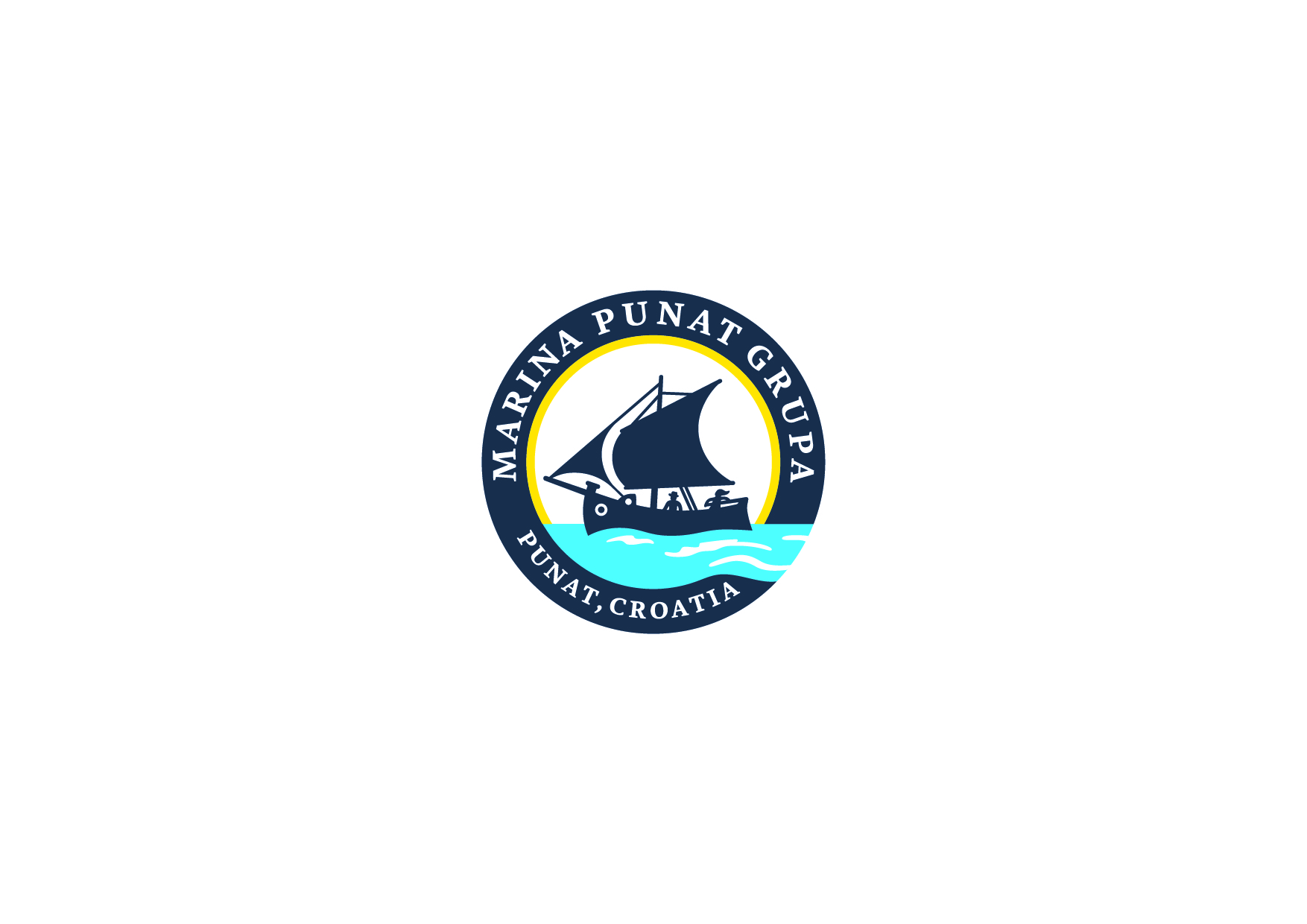 OBRAZAC OPISA PROJEKTA
Natječaj za financiranje projekata od interesa za opće dobro koje provode udruge i organizacije na području općine PunatMolimo Vas da prije ispunjavanja ovog Obrasca pažljivo pročitate Upute za prijavitelje.Obrazac pažljivo pročitajte i popunite što je moguće jasnije da bi se mogla napraviti procjena kvalitete prijedloga projekta. Budite precizni i navedite dovoljno detalja koji će omogućiti jasnoću prijedloga.Molimo da Obrazac popunite korištenjem računala.MP                                (mjesto)                                                          (datum, godina)Datum objave natječaja:15. studenog 2021. godineRok za dostavu prijave na natječaj:15.siječnja 2022. godine do 15:00 satiNaziv projekta:Naziv prijavitelja projekta:  Područje za koje se program/projekt prijavljuje(označiti sa „X“)Sadržaji za dobrobit djece i mladihPodručje za koje se program/projekt prijavljuje(označiti sa „X“)Sadržaji treće dobi za mještane Područje za koje se program/projekt prijavljuje(označiti sa „X“)Odgojno – obrazovni programi za sve generacijePodručje za koje se program/projekt prijavljuje(označiti sa „X“)Sportsko – rekreacijski programi za sve generacije Područje za koje se program/projekt prijavljuje(označiti sa „X“)Očuvanje okoliša i zaštita moraPodručje za koje se program/projekt prijavljuje(označiti sa „X“)Očuvanje autohtonog turizma i ponude Područje za koje se program/projekt prijavljuje(označiti sa „X“)Kulturno umjetnički programiPodručje za koje se program/projekt prijavljuje(označiti sa „X“)Razvoj poljoprivrede (mediteranske kulture)I.I.OPĆI PODACI O PRIJAVITELJU PROJEKTA/PROGRAMA I PARTNERIMAOPĆI PODACI O PRIJAVITELJU PROJEKTA/PROGRAMA I PARTNERIMAOPĆI PODACI O PRIJAVITELJU PROJEKTA/PROGRAMA I PARTNERIMAOPĆI PODACI O PRIJAVITELJU PROJEKTA/PROGRAMA I PARTNERIMAOPĆI PODACI O PRIJAVITELJU PROJEKTA/PROGRAMA I PARTNERIMAOPĆI PODACI O PRIJAVITELJU PROJEKTA/PROGRAMA I PARTNERIMAOPĆI PODACI O PRIJAVITELJU PROJEKTA/PROGRAMA I PARTNERIMAOPĆI PODACI O PRIJAVITELJU PROJEKTA/PROGRAMA I PARTNERIMAOPĆI PODACI O PRIJAVITELJU PROJEKTA/PROGRAMA I PARTNERIMAOPĆI PODACI O PRIJAVITELJU PROJEKTA/PROGRAMA I PARTNERIMAOPĆI PODACI O PRIJAVITELJU PROJEKTA/PROGRAMA I PARTNERIMAOPĆI PODACI O PRIJAVITELJU PROJEKTA/PROGRAMA I PARTNERIMAOPĆI PODACI O PRIJAVITELJU PROJEKTA/PROGRAMA I PARTNERIMAOSNOVNI PODACI O ORGANIZACIJI – PRIJAVITELJU PROJEKTA/PROGRAMA I PARTNERIMAOSNOVNI PODACI O ORGANIZACIJI – PRIJAVITELJU PROJEKTA/PROGRAMA I PARTNERIMAOSNOVNI PODACI O ORGANIZACIJI – PRIJAVITELJU PROJEKTA/PROGRAMA I PARTNERIMAOSNOVNI PODACI O ORGANIZACIJI – PRIJAVITELJU PROJEKTA/PROGRAMA I PARTNERIMAOSNOVNI PODACI O ORGANIZACIJI – PRIJAVITELJU PROJEKTA/PROGRAMA I PARTNERIMAOSNOVNI PODACI O ORGANIZACIJI – PRIJAVITELJU PROJEKTA/PROGRAMA I PARTNERIMAOSNOVNI PODACI O ORGANIZACIJI – PRIJAVITELJU PROJEKTA/PROGRAMA I PARTNERIMAOSNOVNI PODACI O ORGANIZACIJI – PRIJAVITELJU PROJEKTA/PROGRAMA I PARTNERIMAOSNOVNI PODACI O ORGANIZACIJI – PRIJAVITELJU PROJEKTA/PROGRAMA I PARTNERIMAOSNOVNI PODACI O ORGANIZACIJI – PRIJAVITELJU PROJEKTA/PROGRAMA I PARTNERIMAOSNOVNI PODACI O ORGANIZACIJI – PRIJAVITELJU PROJEKTA/PROGRAMA I PARTNERIMAOSNOVNI PODACI O ORGANIZACIJI – PRIJAVITELJU PROJEKTA/PROGRAMA I PARTNERIMAOSNOVNI PODACI O ORGANIZACIJI – PRIJAVITELJU PROJEKTA/PROGRAMA I PARTNERIMA1.1.Naziv organizacije2.2.Adresa (ulica i broj)3.3.Poštanski broj i sjedište44. županija. županija. županija5.5.Ime i prezime  osobe ovlaštene za zastupanje i dužnost koju obavlja 6.6.Telefon7. Mobitel7. Mobitel7. Mobitel7. Mobitel8.  8.  E-mail9.9.Internetska stranica10.10.Godina osnutka11. 11. Datum upisa u matični registar12.12.Registarski brojRegistarski broj13.13.Broj žiro-računa i naziv banke (IBAN)14.14.OIB (osobni identifikacijski broj)15.15.RNO (broj u Registru neprofitnih organizacija)16.16.Ciljevi osnivanja, sukladno StatutuII.II.PODACI O PROJEKTU/PROGRAMUPODACI O PROJEKTU/PROGRAMUPODACI O PROJEKTU/PROGRAMUPODACI O PROJEKTU/PROGRAMUPODACI O PROJEKTU/PROGRAMUPODACI O PROJEKTU/PROGRAMUPODACI O PROJEKTU/PROGRAMUPODACI O PROJEKTU/PROGRAMUPODACI O PROJEKTU/PROGRAMUPODACI O PROJEKTU/PROGRAMUPODACI O PROJEKTU/PROGRAMUPODACI O PROJEKTU/PROGRAMUPODACI O PROJEKTU/PROGRAMU1.1.Naziv projekta/programa:Naziv projekta/programa:Naziv projekta/programa:Naziv projekta/programa:Naziv projekta/programa:Naziv projekta/programa:Naziv projekta/programa:Naziv projekta/programa:Naziv projekta/programa:Naziv projekta/programa:Naziv projekta/programa:Naziv projekta/programa:Naziv projekta/programa:2.2.Detaljan opis projekta (najviše 4000 znakova) Opišite probleme/potrebe u zajednici koje predloženim projektom/programom želite riješiti.Navedite ciljeve koji će se postići provedbom predloženog projekta, koji moraju biti usklađeni s ciljevima utvrđenim natječajem.Tko su ciljane skupine (skupine na koje projektne aktivnosti izravno utječu) obuhvaćene predloženim projektom, njihov broj i struktura (npr. po dobi, spolu i sl.)? Na koji su način obuhvaćeni projektom?Opišite glavne aktivnosti koje ćete provoditi i koje planirate predloženim projektom.Detaljan opis projekta (najviše 4000 znakova) Opišite probleme/potrebe u zajednici koje predloženim projektom/programom želite riješiti.Navedite ciljeve koji će se postići provedbom predloženog projekta, koji moraju biti usklađeni s ciljevima utvrđenim natječajem.Tko su ciljane skupine (skupine na koje projektne aktivnosti izravno utječu) obuhvaćene predloženim projektom, njihov broj i struktura (npr. po dobi, spolu i sl.)? Na koji su način obuhvaćeni projektom?Opišite glavne aktivnosti koje ćete provoditi i koje planirate predloženim projektom.Detaljan opis projekta (najviše 4000 znakova) Opišite probleme/potrebe u zajednici koje predloženim projektom/programom želite riješiti.Navedite ciljeve koji će se postići provedbom predloženog projekta, koji moraju biti usklađeni s ciljevima utvrđenim natječajem.Tko su ciljane skupine (skupine na koje projektne aktivnosti izravno utječu) obuhvaćene predloženim projektom, njihov broj i struktura (npr. po dobi, spolu i sl.)? Na koji su način obuhvaćeni projektom?Opišite glavne aktivnosti koje ćete provoditi i koje planirate predloženim projektom.Detaljan opis projekta (najviše 4000 znakova) Opišite probleme/potrebe u zajednici koje predloženim projektom/programom želite riješiti.Navedite ciljeve koji će se postići provedbom predloženog projekta, koji moraju biti usklađeni s ciljevima utvrđenim natječajem.Tko su ciljane skupine (skupine na koje projektne aktivnosti izravno utječu) obuhvaćene predloženim projektom, njihov broj i struktura (npr. po dobi, spolu i sl.)? Na koji su način obuhvaćeni projektom?Opišite glavne aktivnosti koje ćete provoditi i koje planirate predloženim projektom.Detaljan opis projekta (najviše 4000 znakova) Opišite probleme/potrebe u zajednici koje predloženim projektom/programom želite riješiti.Navedite ciljeve koji će se postići provedbom predloženog projekta, koji moraju biti usklađeni s ciljevima utvrđenim natječajem.Tko su ciljane skupine (skupine na koje projektne aktivnosti izravno utječu) obuhvaćene predloženim projektom, njihov broj i struktura (npr. po dobi, spolu i sl.)? Na koji su način obuhvaćeni projektom?Opišite glavne aktivnosti koje ćete provoditi i koje planirate predloženim projektom.Detaljan opis projekta (najviše 4000 znakova) Opišite probleme/potrebe u zajednici koje predloženim projektom/programom želite riješiti.Navedite ciljeve koji će se postići provedbom predloženog projekta, koji moraju biti usklađeni s ciljevima utvrđenim natječajem.Tko su ciljane skupine (skupine na koje projektne aktivnosti izravno utječu) obuhvaćene predloženim projektom, njihov broj i struktura (npr. po dobi, spolu i sl.)? Na koji su način obuhvaćeni projektom?Opišite glavne aktivnosti koje ćete provoditi i koje planirate predloženim projektom.Detaljan opis projekta (najviše 4000 znakova) Opišite probleme/potrebe u zajednici koje predloženim projektom/programom želite riješiti.Navedite ciljeve koji će se postići provedbom predloženog projekta, koji moraju biti usklađeni s ciljevima utvrđenim natječajem.Tko su ciljane skupine (skupine na koje projektne aktivnosti izravno utječu) obuhvaćene predloženim projektom, njihov broj i struktura (npr. po dobi, spolu i sl.)? Na koji su način obuhvaćeni projektom?Opišite glavne aktivnosti koje ćete provoditi i koje planirate predloženim projektom.Detaljan opis projekta (najviše 4000 znakova) Opišite probleme/potrebe u zajednici koje predloženim projektom/programom želite riješiti.Navedite ciljeve koji će se postići provedbom predloženog projekta, koji moraju biti usklađeni s ciljevima utvrđenim natječajem.Tko su ciljane skupine (skupine na koje projektne aktivnosti izravno utječu) obuhvaćene predloženim projektom, njihov broj i struktura (npr. po dobi, spolu i sl.)? Na koji su način obuhvaćeni projektom?Opišite glavne aktivnosti koje ćete provoditi i koje planirate predloženim projektom.Detaljan opis projekta (najviše 4000 znakova) Opišite probleme/potrebe u zajednici koje predloženim projektom/programom želite riješiti.Navedite ciljeve koji će se postići provedbom predloženog projekta, koji moraju biti usklađeni s ciljevima utvrđenim natječajem.Tko su ciljane skupine (skupine na koje projektne aktivnosti izravno utječu) obuhvaćene predloženim projektom, njihov broj i struktura (npr. po dobi, spolu i sl.)? Na koji su način obuhvaćeni projektom?Opišite glavne aktivnosti koje ćete provoditi i koje planirate predloženim projektom.Detaljan opis projekta (najviše 4000 znakova) Opišite probleme/potrebe u zajednici koje predloženim projektom/programom želite riješiti.Navedite ciljeve koji će se postići provedbom predloženog projekta, koji moraju biti usklađeni s ciljevima utvrđenim natječajem.Tko su ciljane skupine (skupine na koje projektne aktivnosti izravno utječu) obuhvaćene predloženim projektom, njihov broj i struktura (npr. po dobi, spolu i sl.)? Na koji su način obuhvaćeni projektom?Opišite glavne aktivnosti koje ćete provoditi i koje planirate predloženim projektom.Detaljan opis projekta (najviše 4000 znakova) Opišite probleme/potrebe u zajednici koje predloženim projektom/programom želite riješiti.Navedite ciljeve koji će se postići provedbom predloženog projekta, koji moraju biti usklađeni s ciljevima utvrđenim natječajem.Tko su ciljane skupine (skupine na koje projektne aktivnosti izravno utječu) obuhvaćene predloženim projektom, njihov broj i struktura (npr. po dobi, spolu i sl.)? Na koji su način obuhvaćeni projektom?Opišite glavne aktivnosti koje ćete provoditi i koje planirate predloženim projektom.Detaljan opis projekta (najviše 4000 znakova) Opišite probleme/potrebe u zajednici koje predloženim projektom/programom želite riješiti.Navedite ciljeve koji će se postići provedbom predloženog projekta, koji moraju biti usklađeni s ciljevima utvrđenim natječajem.Tko su ciljane skupine (skupine na koje projektne aktivnosti izravno utječu) obuhvaćene predloženim projektom, njihov broj i struktura (npr. po dobi, spolu i sl.)? Na koji su način obuhvaćeni projektom?Opišite glavne aktivnosti koje ćete provoditi i koje planirate predloženim projektom.Detaljan opis projekta (najviše 4000 znakova) Opišite probleme/potrebe u zajednici koje predloženim projektom/programom želite riješiti.Navedite ciljeve koji će se postići provedbom predloženog projekta, koji moraju biti usklađeni s ciljevima utvrđenim natječajem.Tko su ciljane skupine (skupine na koje projektne aktivnosti izravno utječu) obuhvaćene predloženim projektom, njihov broj i struktura (npr. po dobi, spolu i sl.)? Na koji su način obuhvaćeni projektom?Opišite glavne aktivnosti koje ćete provoditi i koje planirate predloženim projektom.3. 3. Opišite doprinos projekta Općini Punat i njenim mještanima:Opišite doprinos projekta Općini Punat i njenim mještanima:Opišite doprinos projekta Općini Punat i njenim mještanima:Opišite doprinos projekta Općini Punat i njenim mještanima:Opišite doprinos projekta Općini Punat i njenim mještanima:Opišite doprinos projekta Općini Punat i njenim mještanima:Opišite doprinos projekta Općini Punat i njenim mještanima:Opišite doprinos projekta Općini Punat i njenim mještanima:Opišite doprinos projekta Općini Punat i njenim mještanima:Opišite doprinos projekta Općini Punat i njenim mještanima:Opišite doprinos projekta Općini Punat i njenim mještanima:Opišite doprinos projekta Općini Punat i njenim mještanima:Opišite doprinos projekta Općini Punat i njenim mještanima:   4.  Lokacija i datum odvijanja projekta (navesti okvirno ako ne postoji specifičan podatak)    4.  Lokacija i datum odvijanja projekta (navesti okvirno ako ne postoji specifičan podatak)    4.  Lokacija i datum odvijanja projekta (navesti okvirno ako ne postoji specifičan podatak)    4.  Lokacija i datum odvijanja projekta (navesti okvirno ako ne postoji specifičan podatak)    4.  Lokacija i datum odvijanja projekta (navesti okvirno ako ne postoji specifičan podatak)    4.  Lokacija i datum odvijanja projekta (navesti okvirno ako ne postoji specifičan podatak)    4.  Lokacija i datum odvijanja projekta (navesti okvirno ako ne postoji specifičan podatak)    4.  Lokacija i datum odvijanja projekta (navesti okvirno ako ne postoji specifičan podatak)    4.  Lokacija i datum odvijanja projekta (navesti okvirno ako ne postoji specifičan podatak)    4.  Lokacija i datum odvijanja projekta (navesti okvirno ako ne postoji specifičan podatak)    4.  Lokacija i datum odvijanja projekta (navesti okvirno ako ne postoji specifičan podatak)    4.  Lokacija i datum odvijanja projekta (navesti okvirno ako ne postoji specifičan podatak)    4.  Lokacija i datum odvijanja projekta (navesti okvirno ako ne postoji specifičan podatak)    4.  Lokacija i datum odvijanja projekta (navesti okvirno ako ne postoji specifičan podatak)    4.  Lokacija i datum odvijanja projekta (navesti okvirno ako ne postoji specifičan podatak) 5.5.Ukupan iznos potreban za provedbu projekta/programa:Ukupan iznos potreban za provedbu projekta/programa:Ukupan iznos potreban za provedbu projekta/programa:5.1.5.1.Iznos koji se traži od Marina Punat Grupe:Iznos koji se traži od Marina Punat Grupe:Iznos koji se traži od Marina Punat Grupe:6.6.Odgovorne osobe za provedbu projekta/programa (kadrovska osposobljenost za provedbu projekta)Odgovorne osobe za provedbu projekta/programa (kadrovska osposobljenost za provedbu projekta)Odgovorne osobe za provedbu projekta/programa (kadrovska osposobljenost za provedbu projekta)Odgovorne osobe za provedbu projekta/programa (kadrovska osposobljenost za provedbu projekta)Odgovorne osobe za provedbu projekta/programa (kadrovska osposobljenost za provedbu projekta)Odgovorne osobe za provedbu projekta/programa (kadrovska osposobljenost za provedbu projekta)Odgovorne osobe za provedbu projekta/programa (kadrovska osposobljenost za provedbu projekta)Odgovorne osobe za provedbu projekta/programa (kadrovska osposobljenost za provedbu projekta)Odgovorne osobe za provedbu projekta/programa (kadrovska osposobljenost za provedbu projekta)Odgovorne osobe za provedbu projekta/programa (kadrovska osposobljenost za provedbu projekta)Odgovorne osobe za provedbu projekta/programa (kadrovska osposobljenost za provedbu projekta)Odgovorne osobe za provedbu projekta/programa (kadrovska osposobljenost za provedbu projekta)Odgovorne osobe za provedbu projekta/programa (kadrovska osposobljenost za provedbu projekta)a)a)Voditeljica / voditelj projektaVoditeljica / voditelj projektab)b)Izvoditelji/ce projekta (upišite ime, prezime, opis dosadašnjeg iskustva i kvalifikacije)Izvoditelji/ce projekta (upišite ime, prezime, opis dosadašnjeg iskustva i kvalifikacije)8.Opišite na koji će se način izvršiti praćenje i vrednovanje postignuća rezultata projekta i njegov utjecaj na ispunjavanje ciljeva natječaja.Opišite na koji će se način izvršiti praćenje i vrednovanje postignuća rezultata projekta i njegov utjecaj na ispunjavanje ciljeva natječaja.Opišite na koji će se način izvršiti praćenje i vrednovanje postignuća rezultata projekta i njegov utjecaj na ispunjavanje ciljeva natječaja.Opišite na koji će se način izvršiti praćenje i vrednovanje postignuća rezultata projekta i njegov utjecaj na ispunjavanje ciljeva natječaja.Opišite na koji će se način izvršiti praćenje i vrednovanje postignuća rezultata projekta i njegov utjecaj na ispunjavanje ciljeva natječaja.Opišite na koji će se način izvršiti praćenje i vrednovanje postignuća rezultata projekta i njegov utjecaj na ispunjavanje ciljeva natječaja.Opišite na koji će se način izvršiti praćenje i vrednovanje postignuća rezultata projekta i njegov utjecaj na ispunjavanje ciljeva natječaja.Opišite na koji će se način izvršiti praćenje i vrednovanje postignuća rezultata projekta i njegov utjecaj na ispunjavanje ciljeva natječaja.Opišite na koji će se način izvršiti praćenje i vrednovanje postignuća rezultata projekta i njegov utjecaj na ispunjavanje ciljeva natječaja.Opišite na koji će se način izvršiti praćenje i vrednovanje postignuća rezultata projekta i njegov utjecaj na ispunjavanje ciljeva natječaja.Opišite na koji će se način izvršiti praćenje i vrednovanje postignuća rezultata projekta i njegov utjecaj na ispunjavanje ciljeva natječaja.Opišite na koji će se način izvršiti praćenje i vrednovanje postignuća rezultata projekta i njegov utjecaj na ispunjavanje ciljeva natječaja.Opišite na koji će se način izvršiti praćenje i vrednovanje postignuća rezultata projekta i njegov utjecaj na ispunjavanje ciljeva natječaja.Opišite na koji će se način izvršiti praćenje i vrednovanje postignuća rezultata projekta i njegov utjecaj na ispunjavanje ciljeva natječaja.Ime i prezime voditelja/voditeljice projekta (u organizaciji – prijavitelju)Ime i prezime osobe ovlaštene za zastupanje (u organizaciji – prijavitelju)                              Potpis                            Potpis U,20__. godine